                        Knowledge Organiser 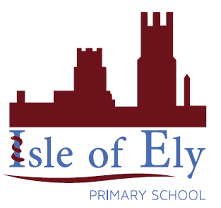                     Summer Term 2                    DT – Mechanisms: Wheels and AxlesHow do wheels move?Designing a vehicle●Wheels allow vehicles to move●Mechanisms make a toy or vehicle roll forwards (axle, wheel and axle holder)●In order for a wheel to move it must be attached to an axle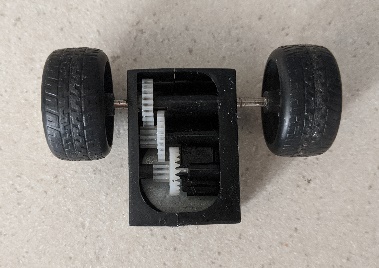 Key questions to think about for your design:How does a wheel work?What do we need to make sure to guarantee our vehicles move?What else do we need to consider for our vehicles?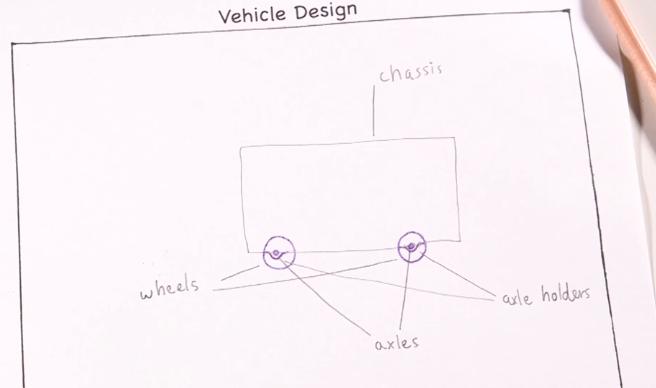 Fixing Broken WheelsWacky RacesHow do we know why it is not working?We looks for the following –Are the wheels prevented from turningHas the wheel got an axleIs the wheel circularIs the axle holder attached to the body of the vehicleNow what can you do to fix it?Let’s see how well these veichles turned out!Did you make a moving vehicle that worked?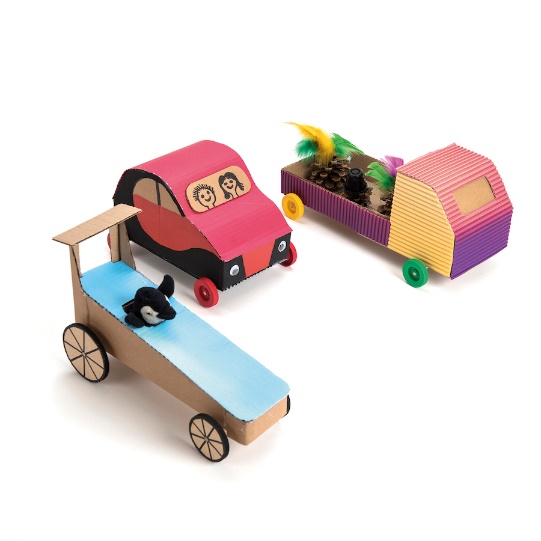 Vocabulary Vocabulary AxleA rod or spindle passing through the center of a wheel.DiagramA simplified drawing showing the appearance, structure or workings of something. MechanismA system of parts working together in a machine. WheelA circular object that revolves on an axel and moves easily over the ground. Axel HolderThe component through which the axle fits and rotates. EquipmentThe items needed to create something.ChassisThe base frame of a car or wheeled vehicle. Dowel A peg used for holding together components of a structure.   